Kochani – Dla Was i Dla Waszych Rodziców Świąteczne Życzenia !!!   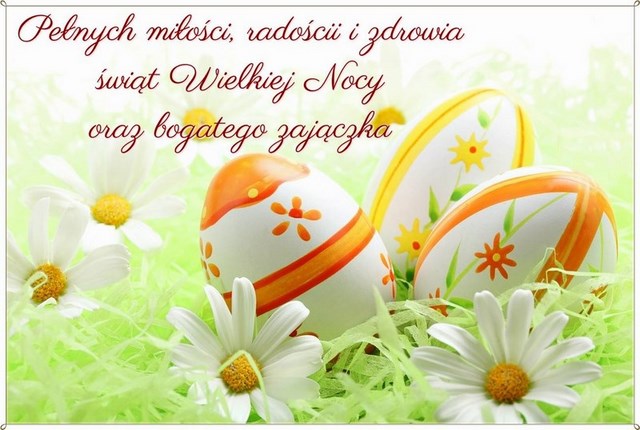 Do zobaczenia po Świętach !Alicja Licak , Małgorzata Kania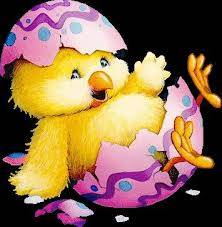 